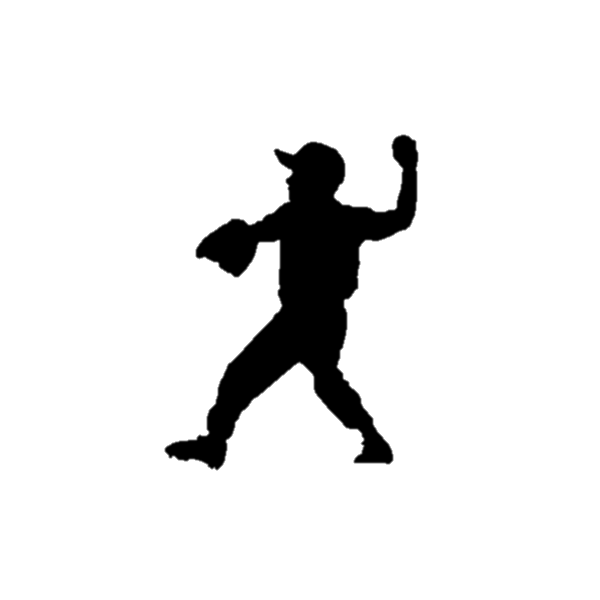 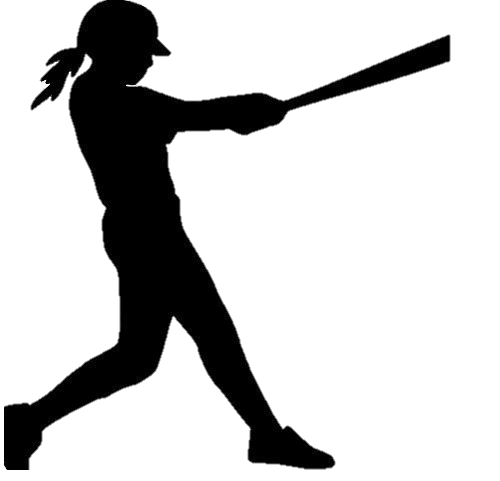 COACH PITCH (6-8)DATETEAMSTIMEFIELD#SATURDAY APRIL 23  CUBS @ DODGERS11:00FIELD 3SATURDAY APRIL 23 DODGERS @ BLACK PRIDE12:30FIELD 3SATURDAY APRIL 30BLACK PRIDE @ CUBS PIRATES @ DODGERS11:0012:30FIELD 3TUESDAY MAY 3BLACK PRIDE @ PIRATES6:00FIELD 3SATURDAY MAY 7DODGERS @ CUBSCUBS @ PIRATES11:0012:30FIELD 3TUESDAY MAY 10DODGERS @ PIRATES6:00FIELD 3SATURDAY MAY 14PIRATES @ CUBSBLACK PRIDE @ PIRATES11:0012:30FIELD 3TUESDAY MAY 17BLACK PRIDE @ DODGERS6:00FIELD 3SATURDAY MAY 21CUBS @ BLACK PRIDE  PIRATES @ BLACK PRIDE11:0012:30FIELD 3TUESDAY MAY 24CUBS @ DODGERS6:00FIELD 3MAY 27-30MEMORIAL DAY BREAKSATURDAY JUNE 4 CUBS @ PIRATES11:00FIELD 3SATURDAY JUNE 4DODGERS @ BLACK PRIDE12:30FIELD 3